CỘNG HÒA XÃ HỘI CHỦ NGHĨA VIỆT NAM
Độc lập - Tự do - Hạnh phúc 
---------------………., ngày……tháng……năm…..TỜ KHAI
ĐĂNG KÝ SÁT HẠCH CẤP CHỨNG CHỈ HÀNH NGHỀ
HOẠT ĐỘNG XÂY DỰNGKính gửi: Sở Xây dựng tỉnh Bắc Kạn1. Họ và tên:................................................. 2. Ngày, tháng, năm sinh: ............................................................... 3. Quốc tịch: ...................................................................................... 4. Số Chứng minh thư nhân dân/Hộ chiếu/CCCD: ……..ngày cấp:……….. nơi cấp……….5. Địa chỉ thường trú: .................................................... 6. Số điện thoại: …………………..Địa chỉ Email: ................................. 7. Đơn vị công tác (Tên tổ chức, địa chỉ trụ sở): ....................................... 8. Trình độ chuyên môn (ghi rõ chuyên ngành, hệ đào tạo): ................................. 9. Chứng chỉ hành nghề đã được cấp (nếu có):Số Chứng chỉ: ………………ngày cấp……………. nơi cấp: ......................... Lĩnh vực hoạt động xây dựng: ............................................................ Đăng ký sát hạch cấp chứng chỉ hành nghề hoạt động xây dựng với nội dung như sau:Lĩnh vực hành nghề: ………………….Hạng: .............................................. Địa điểm đăng ký sát hạch: .......................................................... Tôi xin chịu trách nhiệm về tính chính xác của các nội dung kê khai nêu trên.Ghi chú:Căn cứ Nghị Định 59/CP; NĐ 100/2018/CP sửa đổi NĐ 59Sở Xây dựng hướng dẫn cá nhân đăng ký sát hạch như sau:1- Cá nhân đã có chứng chỉ còn hạn được dùng đến hết hạn.2- Cá nhân hết hạn; chưa có chứng chỉ, bị mất bị rách làm hồ sơ đăng ký như sau:Bước 1: Đăng ký dự sát hạch kiểm tra kiến thức (Theo mẫu đính kèm). Khi đến dự sát hạch mỗi lĩnh vực nộp phí sát hạch 450.000đ/ 1 lĩnh vực.Bước 2: Sau khi sát hạch đạt kết quả; làm hồ sơ gửi Hội đồng xét cấp CCHN hoạt động xây dựng của tỉnh Bắc Kạn theo quy định tại Nghị định 100/2018/NĐ-CP.TP Hồ sơ; cách thức nộp mời quý vị xem hướng dẫn trên trang web: www.soxaydung.backan.gov.vnGửi kèm hướng dẫn này là Toàn văn Nghị định 100 và mẫu đăng ký sát hạchCâu hỏi: QĐ  1623/BXD2018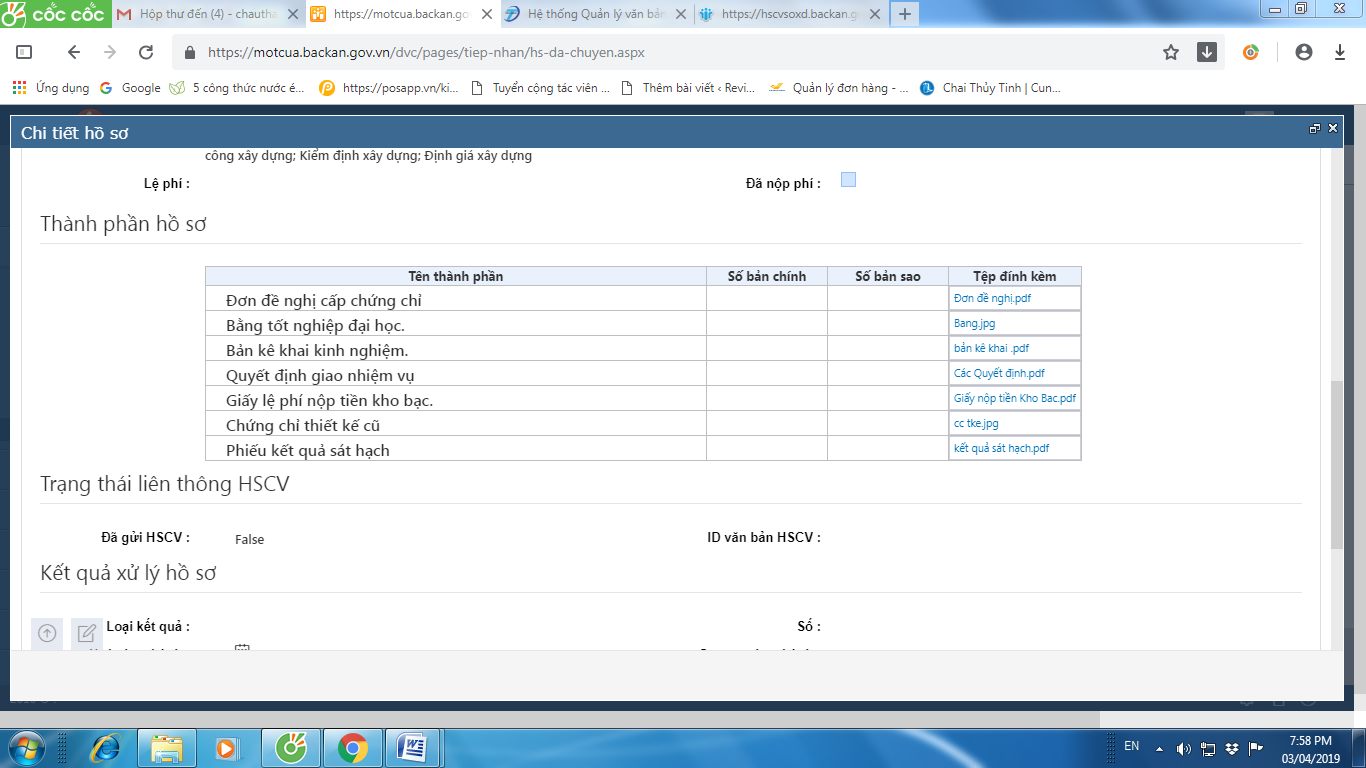 NGƯỜI LÀM ĐƠN
(Ký và ghi rõ họ, tên)